EL INGENIOSO HIDALGO EL QUIJOTE DE LA MANCHAGuía n°3 LENGUAJE Y COMUNICACIÓN TERCERO MEDIOITEM I.- Contexto de producción de la obra el Ingenioso Hidalgo Don Quijote de la Mancha. Como también el análisis de la obra.Don Quijote de la Mancha ​es una novela escrita por el español Miguel de Cervantes y Saavedra. Publicada su primera parte con el título de El ingenioso hidalgo don Quijote de la Mancha a comienzos de 1605, es la obra más destacada de la literatura española y de las principales de la literatura Universal, además de ser una de las obras más leída.​ En 1615 apareció su continuación con el título de Segunda parte del ingenioso caballero don Quijote de la Mancha. El Quijote de 1605 se publicó dividido en cuatro partes; pero al aparecer el Quijote de 1615 en calidad de Segunda parte de la obra, quedó revocada de hecho la partición en cuatro secciones del volumen publicado diez años antes por Cervantes.Es la primera obra genuinamente desmitificadora de la tradición caballeresca y cortes por su tratamiento burlesco. Representa la primera novela moderna y la primera novela polifónica; como tal, ejerció un enorme influjo en toda la narrativa europea. Por considerarse «el mejor trabajo literario jamás escrito», encabezó la lista de las mejores obras literarias de la historia, que se estableció con las votaciones de cien grandes escritores de 54 nacionalidades a petición del Club Noruego del Libro en 2002; así, fue la única excepción en el estricto orden alfabético que se había dispuesto.Existe una obrita cuyos paralelos con Don Quijote son indiscutibles: el Entremés de los romances, en que el protagonista labrador enloquece por la lectura, pero de romances. El labrador abandonó a su mujer, y se echó a los caminos, como hizo don Quijote. Este entremés posee una doble lectura: también es una crítica a Lope de Vega, quien, después de haber compuesto numerosos romances autobiográficos en los que contaba sus amores, abandonó a su mujer y marchó a la Armada Invisible. Es conocido el interés de Cervantes por el Romancero y su resentimiento por haber sido echado de los teatros por el mayor éxito de Lope de Vega, así como su carácter de gran entremesista. Un argumento a favor de esta hipótesis sería el hecho de que, a pesar de que el narrador nos dice que don Quijote ha enloquecido a causa de la lectura de libros de caballerías, durante su primera salida recita romances constantemente, sobre todo en los momentos de mayor desvarío. Por todo ello, podría ser una hipótesis verosímil. Primera parteLa que después llamaríamos "Primera Parte" originalmente se llamó El Ingenioso Hidalgo Don Quijote de la Mancha y consta de 52 capítulos, separados a su vez en cuatro partes de 8, 6, 14 y 24 capítulos respectivamente. Empieza con un prólogo en el que Cervantes se burla de la erudición pedantesca y con unos poemas cómicos, a manera de preliminares, compuestos en alabanza de la obra por el propio autor, quien lo justifica diciendo que no encontró a nadie que quisiera alabar una obra tan extravagante como esta, como sabemos por una carta de Lope de Vega. En efecto, se trata, como dice el cura (un personaje de la novela) en el capítulo 47 de la primera parte, de una «escritura desatada», libre de normativas, que mezcla lo «lírico, épico, trágico, cómico» y donde se entremeten en el desarrollo historias de varios géneros, como por ejemplo: Crisóstomo y la pastora Marcela, la novela de El curioso impertinente, la historia del cautivo, el discurso sobre las armas y las letras, el de la Edad de Oro, la primera salida de don Quijote solo y la segunda con su inseparable escudero Sancho Panza (la segunda parte narra la tercera y postrera salida).Cervantes, como narrador homodiegético, esto es, que interviene a la par como narrador y personaje, explica (en el capítulo 9) que no tenía los manuscritos de la continuación de la novela que, como ingenioso recurso literario, atribuye a un autor árabe (Cide Hamete Benengeli), pero que los encontró casualmente paseando en Toledo, de modo que podrá seguir relatando las aventuras de don Quijote, después de que consiga quien le traduzca los "caracteres que conocí ser arábigos".La novela comienza describiéndonos a un hidalgo pobre —cuyo exacto nombre solo se revelará al final de la obra: Alonso Quijano—, oriundo de un lugar indeterminado de La Mancha, quien enloquece leyendo libros de caballerías y se cree un caballero andante medieval.El realismo en Don QuijoteMolinos de viento en Campo de Criptana en (La Mancha, España)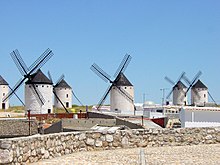 La primera parte supone un avance considerable en el arte de narrar. Constituye una ficción de segundo grado, es decir, el personaje influye en los hechos. Lo habitual en los libros de caballerías hasta entonces era que la acción importaba más que los personajes. Estos eran traídos y llevados a antojo, dependiendo de la trama (ficciones de primer grado). Los hechos, sin embargo, se presentan poco entrelazados entre sí. Están encajados en una estructura poco homogénea, abigarrada y variada, típicamente manierista, en la que pueden reconocerse entremeses apenas adaptados, novelas ejemplares insertadas, discursos, poemas, etc.La segunda parte es más barroca que manierista. Representa un avance narrativo mucho mayor de Cervantes en cuanto a la estructura novelística: los hechos se presentan amalgamados más estrechamente y se trata ya de una ficción de tercer grado. Por primera vez en una novela europea, el personaje transforma los hechos y al mismo tiempo es transformado por ellos. Los personajes evolucionan con la acción y no son los mismos al empezar que al acabar.Como primera novela verdaderamente realista, al regresar don Quijote a su pueblo, asume la idea de que no solo no es un héroe, sino que no hay héroes. Esta idea desesperanzada e intolerable, similar a lo que sería el nihilismo para otro cervantista, Dostoyevski, matará al personaje que era, al principio y al final, Alonso Quijano, conocido por el sobrenombre de El Bueno.TemáticaLa pastora Marcela en una ilustración de Cecilio Pla. Este personaje femenino defiende su independencia en el seno de una sociedad patriarcal.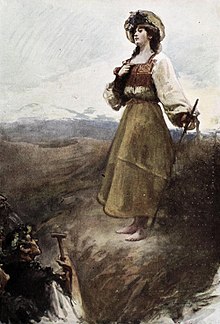 La riqueza temática de la obra es tal que, en sí misma, resulta inagotable. Supone una reescritura, recreación o cosmovisión especular del mundo en su época. No obstante, pueden dibujarse algunas directrices principales que pueden servir de guía a su lector.El tema de la obra gira en torno a si es posible encontrar un ideal en lo real. Este tema principal está estrechamente ligado con un concepto ético, el de la libertad en la vida humana, como ha estudiado Luis Rosales; Cervantes estuvo preso en Argel tratando de escapar varias veces y luchó por la libertad de Europa frente al Imperio Otomano. ¿A qué debe atenerse el hombre sobre la realidad? ¿Qué idea puede hacerse de ella mediante el ejercicio de la libertad? ¿Podemos cambiar el mundo o el mundo nos cambia a nosotros? ¿Qué es lo más cuerdo o lo menos loco? ¿Es moral intentar cambiar el mundo? ¿Son posibles los héroes? De esta temática principal, estrechamente ligada al tema erasmiano de la locura y al tan barroco de la apariencia y la realidad, derivan otros secundarios:El ideal literario: el tema de la crítica literaria es constante a lo largo de toda la obra de Cervantes. Se encuentran en la obra críticas a los libros de caballerías, las novelas pastoriles,​ la nueva fórmula teatral creada por Félix Lope de Vega.El ideal de amor: La pareja principal (don Quijote y Dulcinea) no llega a darse, es por eso que aparecen diferentes historias de amor (mayormente entre parejas jóvenes), algunas desgraciadas por concepciones de vida rigurosamente ligadas a la libertad (Marcela y Grisóstomo) o por una inseguridad patológica (novela inserta del curioso impertinente) y aquellas que se concretan felizmente (Basilio y Quiteria en las «Bodas de Camacho»). También aparece el tema de los celos, muy importante en Cervantes.El ideal político: aparece el tema de la utopía en fragmentos como el gobierno de Sancho en la ínsula Barataria, las ensoñaciones quiméricas de don Quijote en la cueva de Montesinos y otros.El ideal de justicia: como en las aventuras de Andresillo, los galeotes, etc.OriginalidadEn cuanto a obra literaria, puede decirse que es la obra maestra de la literatura de humor de todos los tiempos. Además es la primera novela moderna y la primera novela polifónica, y ejercerá un influjo abrumador en toda la narrativa europea posterior.En primer lugar, aportó la fórmula del realismo, tal como había sido ensayada y perfeccionada en la literatura castellana desde la Edad Media (Cantar de Mio Cid, Conde Lucanor, Celestina y continuaciones, Lazarillo, Guzmán de Alfarache...). Caracterizada por la parodia y burla de lo fantástico, la crítica social (muy velada y muy profunda), la insistencia en los valores psicológicos y el materialismo descriptivo.En segundo lugar, creó la novela polifónica, esto es, la novela que interpreta la realidad, no según un solo punto de vista, sino desde varios que se superponen al mismo tiempo, creando una visión de la misma tan rica y confusa que puede tenerse por ella misma. Cervantes no renuncia nunca a añadir niveles de interpretación y difumina la imagen del narrador interponiendo varios (Cide Hamete, el traductor, los indefinidos "Anales de La Mancha, etc.) y recurre al tópico del manuscrito encontrado a fin de que la historia aparezca autónoma en sí misma y sin "literalidad", suspendiendo la incredulidad del lector. Torna la realidad en algo sumamente complejo que no solo intenta reproducir, sino que en su ambición pretende incluso sustituir. La novela moderna, según la concibe el Quijote, es una mezcla de todo que no renuncia a nada. Tal como afirma el propio autor por boca del cura, es una «escritura desatada»: géneros épicos, líricos, trágicos, cómicos, prosa, verso, diálogo, discursos, chistes, fábulas, filosofía, leyendas... y la parodia todos estos géneros por medio del humor y la meta ficción.La voraz novela moderna que representa el Quijote intenta sustituir la realidad, incluso, físicamente: alarga más de lo acostumbrado la narración y transforma, de esa manera, a la obra en un cosmos.Técnicas narrativasEn la época de Cervantes, la épica se podía escribir también en prosa. Las técnicas narrativas que ensaya Cervantes en su arquitectura (y que esconde cuidadosamente para hacer parecer a la obra más natural) son varias:La recapitulación o resumen periódico cada cierto tiempo de los acontecimientos, a fin de que el lector no se pierda en una narración tan larga.El contraste entre lo idealizado y lo real, que se da a todos los niveles. Por ejemplo, en el estilo, que a veces aparece pertrechado con todos los elementos de la retórica y otras veces aparece rigurosamente ceñido a la imitación del lenguaje popular.También está el contraste entre los personajes, a los que Cervantes gusta de colocar en parejas, a fin de que cada uno le ayude a construir otro diferente mediante el diálogo. Un diálogo en el que los personajes se escuchan y se comprenden, ayudándoles a cambiar su personalidad y perspectiva: don Quijote se sanchifica y Sancho se quijotiza. Si el señor se obsesiona con ser caballero andante, Sancho se obsesiona con ser gobernador de una ínsula. Tan desengañados llegan a estar el uno como el otro. A la inversa, don Quijote va siendo cada vez más consciente de lo teatral y fingido de su actitud. Por ejemplo, a raíz de su ensoñación en la cueva de Montesinos, Sancho se burlará de él el resto del camino. Esta mezcla y superposición de perspectivas se denomina perspectivismo.El humor es constante en la obra. Es un humor muy característico, provisto de una fina ironía que respeta la dignidad humana de los personajes, y que saca chispas del contraste entre lo idealizado y lo vulgar.Una primera forma de contrapunto narrativo: una estructura compositiva en forma de tapiz, en la que las historias se van sucediendo unas a otras, entrelazándose y retomándose continuamente.La suspensión, esto es, la creación de enigmas que «tiran» de la narración y del interés del lector hasta su resolución lógica, cuando ya se le ha formulado otro enigma para continuar más allá.La parodia lingüística y literaria de géneros, lenguajes y roles sociales como fórmula para mezclar los puntos de vista hasta ofrecer la misma visión confusa que suministra la interpretación de lo real.La oralidad del lenguaje cervantino, vestigio de la profunda obsesión teatral de Cervantes, y cuya viveza aproxima extraordinariamente al lector a los personajes y al realismo facilitando su identificación y complicidad con ellos: en la novela según Cervantes el dialogo es un elemento esencial y ocupa un lugar más importante que en toda ficción anterior.El perspectivismo hace que cada hecho sea descrito por cada personaje en función de una cosmovisión distinta, y con arreglo a ello la realidad se torna súbitamente compleja y rica en sugestiones.Relacionado con lo anterior está la hábil simulación de imprecisiones en los nombres de los personajes y en los detalles poco importantes, a fin de que el lector pueda crearse su propia imagen en algunos aspectos de la obra y sentirse a sus anchas en la misma, suspendiendo su sentido crítico. Utiliza juegos meta ficcionales a fin de difuminar y hacer desaparecer la figura del autor del texto por medio de continuos intermediarios narrativos (Cide Hamete Benengeli, los supuestos Anales de la Mancha, etc.) que hacen, así, menos literaria y más realista la obra desproveyéndola de su carácter perfecto y acabado.ITEM II.- Actividades. En el siguiente ítem deben contestar en su cuaderno o a continuación de la misma guía como desarrollo, recuerden que para trabajar en la misma guía, debe descargar y habilitar el archivo para que la puedan desarrollar, no olviden guardar nuevamente con su nombre para enviar por correo.Actividad 1: primeros párrafos de la guía. Recuerde argumentar sus respuestas.¿Cuál es la motivación de Cervantes para escribir el “Quijote”? Nombra dos hechos inusuales en relación a la obra de CervantesActividad 2: luego de haber leído de la temática, originalidad y las técnicas narrativas. Realizar un ordenador gráfico donde se presenten estos tres temas expuestos.Actividad 3: Responder coherentemente de acuerdo a la obra leída.Narra brevemente lo acontecido a nuestro caballero en su primera salidaNombra qué libro chileno estaba en la biblioteca de don Quijote y nombre aquellos libros que le sean más conocidos.Relata la nominalización que realiza El Quijote con Dulcinea, Rocinante y él mismo.Cita partes del libro donde se presente el “tópico” de las armas y las letras u otros tópicos (4 en total).Selecciona doce personas de la primera parte y caracterícelos física y psicológicamente.Explique quién es Cide Hamete Benengeli.Cita un ejemplo del libro donde se presente una situación épica, trágica, cómica y lírica, cada una bien argumentada.Busca diez dichos o refranes del Quijote o Sancho PanzaRealice un vocabulario con al menos 20 o más conceptos desconocidos y luego busque su significado.Justifica la historia de la primera parte que más disfruto. Nombre:Curso:III medioFechaPuntaje EvaluaciónPuntaje EvaluaciónPuntaje para pruebaPuntaje de corte (60%):Puntaje de corte (60%):Según resolución de actividadesSegún resolución de actividadesSegún resolución de actividadesPuntaje obtenido:Puntaje obtenido:Calificación:Calificación:INSTRUCCIONES: - Realizar lectura adecuadamente en silencio, luego realizar las actividades a continuación, éstas pueden ser contestadas a través de la lectura del libro. Si tiene alguna duda consulte internet o me escribe al mail.- Realizar las actividades en la guía o en el cuaderno bien ordenado, con letra legible y destacando la pregunta.- Buscar el significado de palabras para una mejor comprensión y enriquecer el vocabulario- La guía debe ser enviada por correo hasta el próximo miércoles 18 de Abril del 2020, profesora Natalia Pavez natalia.pavez@elar.cl  Objetivos: Comprender y analizar la obra “El Ingenioso Hidalgo El Quijote de la Mancha.Contenidos: Contexto de producción de la obra. Vocabulario, análisis de la obra.